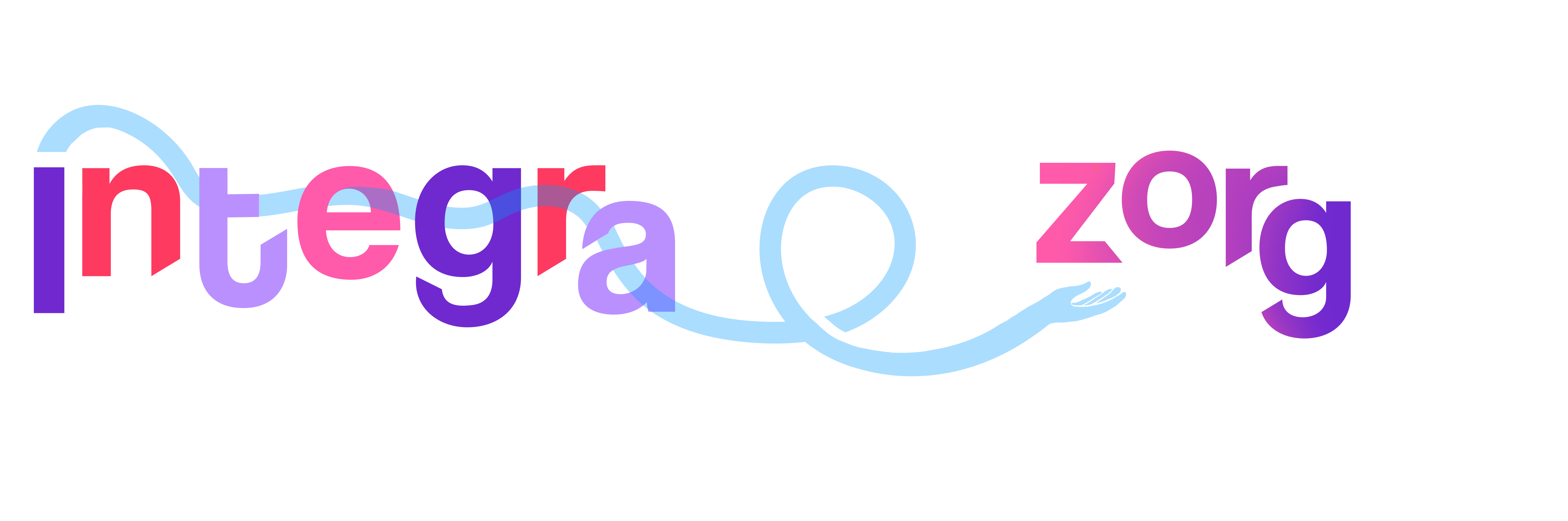 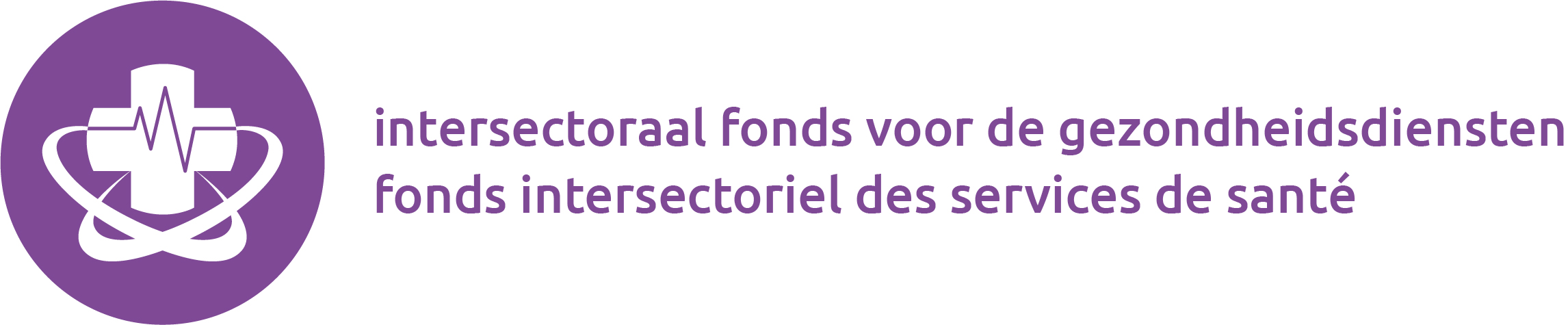 INSCHRIJVINGSFORMULIER                          INTEGRA ZORGWat moet u met dit formulier doen?  De kandidaat EN de school vullen dit formulier VOLLEDIG in!  Welke documenten heeft het IFG nodig?Een kopie van het laatste attest ‘taalniveau’ dat u behaaldeEen kopie van uw erkenning als ‘erkend vluchteling’ (elektronische vreemdelingenkaart A of B) Het ingevulde en ondertekende GDPR-document (zie pagina 3 van dit document).Inschrijvingsdocument en de bijlagen sturen naar ifg-finss@fe-bi.org. UITERSTE INSCHRIJVINGSDATUM: 22 maart 2024IN TE VULLEN DOOR DE KANDIDAAT Persoonlijke gegevensGeslacht:   Man    /      Vrouw/      X		Nationaliteit: ______________________________________________Voornaam:_____________________________________________ 	Naam: ___________________________________________________Straat:__________________________________________________________________________    	 Nr.:______________________Postcode + Gemeente: ______________________________________________________________________________________________Geboortedatum:  _____ /_____ /__________ 	Rijksregisternr.: _________________________________________E-mail:__________________________________________________________________________________________________________	Gsm: _____________________________________________	Ander telefoonnummer: ____________________________________Taalniveau:_____________________________________________  	VOEG EEN ATTEST TOE DAT UW TAALNIVEAU BEWIJSTHoogst behaalde diploma (of gelijkgesteld diploma) De scholen hebben een attest nodig van uw hoogst behaalde diploma! U moet tijdens het gesprek met de school dus een kopie afgeven.BELANGRIJK: Indien u uw diploma nog niet hebt laten gelijkstellen door NARIC en u hebt geen bewijs van het secundair onderwijs, raadt het IFG aan om toch nog te nodige stappen te ondernemen naar NARIC. Bespreek dit zeker met de school waar u les wil volgen!Hoogst behaalde diploma of gelijkgesteld diploma:  Geen certificaat of diploma	 Secundair onderwijs  	 Bachelor in uw thuisland	 Bachelor in België	 Master in uw thuisland	 Master in BelgiëSelectietestenHet Intersectoraal Fonds voor de gezondheidsdiensten zal uw contactgegevens doorgeven aan het selectiebureau.  Zij zullen u contacteren voor een selectietest bestaande uit een logicatest en een psychologisch gesprek.  De selectietests zullen doorgaan van 5 februari 2024 en 23 april 2024.  Zijn er data tijdens deze periode waarin u niet beschikbaar bent? Indien ja, welke periode?  ___________________________________________________________________________________Gekozen opleidingOPGELET: het gaat altijd over een voltijdse opleiding! Zorgkundige  Graduaat (HBO5) verpleegkunde Bachelor verpleegkundeAchtergrond in de zorgKan u hieronder meer informatie te geven over uw achtergrond in de zorg (jobs, opleidingen).______________________________________________________________________________________________________________________________________________________________________________________________________________________________________________________________________________________________________________________________________________________________________________________________________________________________________________________________________________________________________________________________________________________________________________________________________________________________________________________________________________________________________Zoektocht naar een werkgever in de zorgsectorIndien u wordt geselecteerd voor het project zal u van ons een lijst met werkgevers ontvangen. U zal u een afspraak moeten maken met één of meerdere werkgevers uit deze lijst voor een sollicitatiegesprek.  Er wordt voor u een sollicitatietraining georganiseerd door Tracé Brussel (voor kandidaten uit Brussel) en door de VDAB (voor kandidaten uit Vlaanderen). Tijdens deze sollicitatietraining krijgt u handige tips die u kan gebruiken tijdens uw gesprek met de werkgever die u zal contacteren. Het IFG geeft uw gegevens aan Tracé Brussel of VDAB door zodat zij met u contact kunnen opnemen. ja, ik ben geïnteresseerd in een sollicitatietraining	 Neen, dank u wel____________________________________________________________________________________________________________________________________________________________Datum en handtekening van de kandidaat :IN TE VULLEN DOOR DE SCHOOL WAAR DE WERKNEMER DE OPLEIDING WIL VOLGEN Ondergetekende _______________________________ 	handelend als ______________________________________________bevestigt dat het diploma van dhr./mevr. ____________________________________ onderzocht werd en dat dit toegang kan geven tot*:  Bachelor verpleegkunde  (A1)	 1ste    	 2de    	 3de  	 4de 	opleidingsjaar Aantal studiepunten al afgewerkt: ______	Via welk schooltraject? ____________________________________Aantal studiepunten momenteel ingeschreven (2023-2024): _______Aantal studiepunten nog te volgen vanaf het schooljaar 2024-2025: ______  	Afstudeerdatum (voltijdse opleiding): _____________ HBO5 (A2)   	 1ste    	 2de    	 3de  	 4de    	 5de moduleHoeveel modules al afgewerkt? ______	Volgt momenteel de module (2023-2024): __________ ZorgkundigeAantal uren/ vakken al afgewerkt: ______ 	Volgt momenteel (2023-2024): ________ opleidingsuren (of kopie inschrijvingsformulier)Duur van de opleiding: 	 1 schooljaar	 1,5 schooljaar ALGEMEEN: de kandidaat moet nog slagen voor een toegangsproef.		Datum resultaat:_____/_____/_______* Onder voorbehoud dat het dossier administratief (volgens de geldende reglementering) in orde is tegen de opstart van het schooljaar. Naam en adres van de school (en/of stempel):	datum en handtekening:Bovenstaande gegevens worden verzameld en bewaard door het IFG en kunnen worden doorgegeven aan onze partners voor de selectietesten, de sollicitatietraining, … Daarnaast worden deze gegevens geanonimiseerd voor statistische doeleinden.  U kan onze volledige privacy policy vinden op : http://www.fe-bi.org/nl/home Integra Zorg – GDPR-attestU doet een aanvraag tot inschrijving voor het project Integra Zorg van het IFG.Wij vragen u onderstaande strook aan te vullen en ondertekend mee te sturen met uw online inschrijving:Het IFG vraagt het akkoord van de kandidaat om gegevens over de opleiding (bv. inschrijving, aanwezigheden, schoolresultaat, informatie over het traject zelf) te mogen uitwisselen met de school waar de werknemer zijn opleiding volgt.De gegevens die het IFG ontvangt in het kader van dit project zullen enkel gebruikt worden voor het uitvoeren van de opdracht van het IFG (wij verwijzen naar de cao van het opleidingsproject die u ten alle tijden kan raadplegen op onze website). Deze gegevens zullen niet worden doorgegeven aan derden.Ik, …………………………………………………………………………………………………………………..…………………….  (voornaam + NAAM) ga akkoord met de GDPR-regels van het project Integra Zorg.Datum + handtekening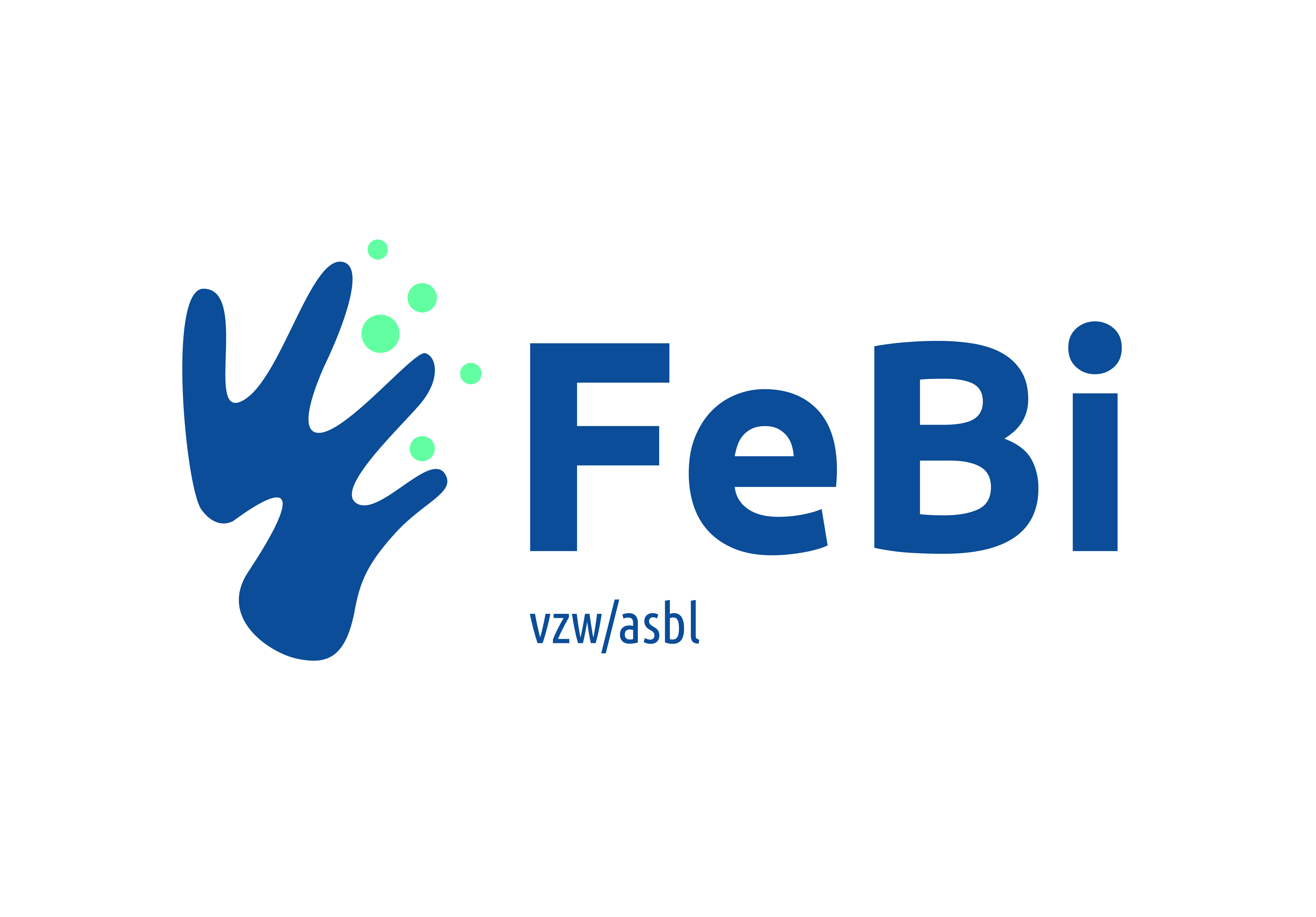 